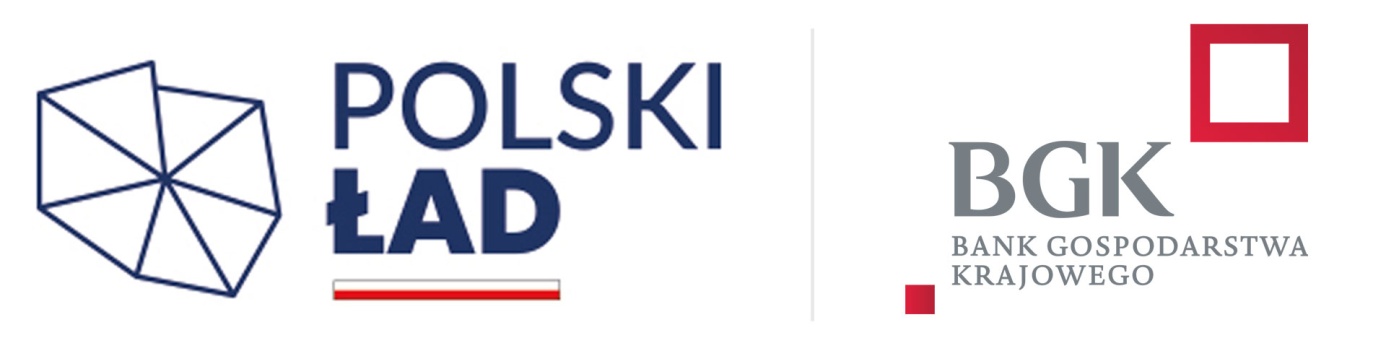 ZI.271.10.2024.ZP –3                                                                           Węgliniec 12.07.2024r.MODYFIKACJA SWZ nr 2Dotyczy: „Poprawa efektywności energetycznej budynku Szkoły Podstawowej w Czerwonej Wodzie”Na podstawie art. 286 ustawy z dnia 29 stycznia 2004r. Prawo zamówień publicznych (Dz. U. z 2023r., poz. 1605 ze zm.) Zamawiający informuje, iż zmodyfikowana została treść Specyfikacji Warunków W Rozdział 16. TERMIN SKŁADANIA i otwarcia OFERT punkt 16.1 otrzymuje następujące brzmienie:„1. Ofertę wraz z wymaganymi dokumentami należy umieścić na platformazakupowa.pl pod adresem: https://platformazakupowa.pl/pn/wegliniec, w myśl Ustawy na stronie internetowej prowadzonego postępowania do dnia 25/07/2024 r. do godz. 0900 (dzień/miesiąc/rok)”W Rozdziale 16. TERMIN składania i OTWARCIA OFERT  punkt  16.3  otrzymuje następujące brzmienie:„2.Otwarcie złożonych ofert nastąpi w dniu: 25/07/2024 r. o godz. 09.15 (dzień/miesiąc/rok)”W Rozdziale 15. TERMIN ZWIĄZANIA OFERTĄ punkt 15.1  otrzymuje następujące brzmienie:„1. Wykonawca jest związany ofertą do upływu terminu określonego datą w dokumentach zamówienia, jednak nie dłużej niż 30 dni, od dnia upływu terminu składania ofert, przy czym pierwszym dniem terminu związania ofertą jest dzień, w którym upływa termin składania ofert [art. 307 ust 1 ustawy pzp], tj. do dnia 23/08/2024r.W rozdziale 5 OPIS PRZEDMIOTU ZAMÓWIENIA punkt 5.8  otrzymuje następujące brzmienie:„5.8.Zamawiający warunkuje złożenie oferty po uprzednim odbyciu wizji lokalnej. Wymaga się, aby Wykonawca przeprowadził obowiązkową wizję lokalną z udziałem Zamawiającego przyszłego terenu robót celem sprawdzenia miejsca robót oraz warunków związanych z wykonaniem prac będących przedmiotem zamówienia. Koszt wizji lokalnej ponosi Wykonawca. Osobą wyznaczoną do kontaktu w sprawie wizji lokalnej jest Pani Renata Bursy - Sochoń mail: bursysochon@wegliniec.pl, tel.: 75 77 11 435 wew. 37 (kontakt telefoniczny od poniedziałku do piątku w godz. 9:00-14:00) Zamawiający wyznacza dwa terminy wizji lokalnej (pierwszy w dniu 17.07.2024r. o godzinie 10:00 w siedzibie Zamawiającego drugi w dniu 19.07.2024r. o godzinie 10:00 w siedzibie Zamawiającego. Dodatkowo każdy z Wykonawców może zgłosić Zamawiającemu chęć dokonania wizji lokalnej, najpóźniej na jeden dzień przed terminem wizji mailem lub telefonicznie, jeśli nie może on uczestniczyć w wizji w terminach wyznaczonych przez Zamawiającego. Zamawiający w trakcie wizji sporządzi protokół z wizji. Każdy z przedstawicieli Wykonawców, którzy wzięli udział w wizji ma obowiązek podpisać protokół. Brak podpisu ze wskazaniem nazwy wykonawcy będą traktowane jako brak odbycia wizji lokalnej i skutkować będą odrzuceniem oferty zgodnie z art. 226 ust. 1 pkt 18 uPzp. W przypadku Wykonawców wspólnie ubiegających się o udzielenie zamówienia wystarczającym będzie udział jednego z Wykonawców wspólnie ubiegających się o udzielenie zamówienia. Wizja lokalna służy tylko i wyłącznie do sprawdzenia i oceny faktycznej przyszłego terenu robót. Zadawanie pytań odbywa się tylko i wyłącznie w sposób wskazany w SWZ.W rozdziale 5 OPIS PRZEDMIOTU ZAMÓWIENIA dodaje się punkt 5.9  otrzymuje następujące brzmienie:„5.9” Zamawiający informuje, że na terenie objętym przedmiotem zamówienia realizowana jest inwestycja pod nazwą Budowa Sali sportowej w Czerwonej Wodzie w systemie zaprojektuj i wybuduj. Zadanie realizowane jest przez Konsorcjum: Lider -GM ROADS POLSKA Sp. z o.o. Cieśle 44, 56 – 400 Oleśnica Uczestnik - Przedsiębiorstwo Budownictwa Wodno – Inżynieryjnego „Secundo Fors” Sp. z o.o. ul. Stefana Batorego 6/11, 59-900 Zgorzelec Roboty budowlane realizowane w ramach budowy sali sportowej w Czerwonej Wodzie w systemie zaprojektuj i wybuduj zakończone zostaną w październiku 2024 r. i objęte będą 5 letnią gwarancją i rękojmią za wady. Bieg okresu gwarancji rozpocznie się w dniu podpisania protokołu odbioru końcowego robót z wykonawcą inwestycji, o której mowa wyżej. W związku z faktem, że roboty związane z inwestycją dot. Poprawy efektywności energetycznej budynku szkoły podstawowej w Czerwonej Wodzie będą prowadzone na terenie objętym gwarancją oraz będą oddziaływały na elementy wykonane w ramach ww. zadania, w celu zapewnienia utrzymania gwarancji Wykonawca przejmuje i udzieli gwarancji na wszystkie wcześniej wykonane roboty budowlane wchodzące w skład inwestycji budowa sali sportowej w Czerwonej Wodzie w systemie zaprojektuj i wybuduj, które znajdują się bezpośrednio pod planowaną inwestycją będącą przedmiotem niniejszego. Przejęcie gwarancji będzie polegało na udzieleniu wprost gwarancji na część obiektu wskazaną protokołem przekazania placu budowy wraz z dokumentacją niezbędną do wykonywania przedmiotu umowy, po podpisaniu umowy.Do obowiązków Zamawiającego należy w szczególności) wprowadzenie i protokolarne przekazanie Wykonawcy terenu budowy wraz z dokumentacją niezbędną do rozpoczęcia wykonywania przedmiotu umowy – po podpisaniu umowy. Tym samym w przypadku wystąpienia jakichkolwiek wad czy usterek na części obiektu objętej inwestycją, o której mowa w akapicie wyżej Zamawiający będzie wymagał ich usunięcia, zwrotu kosztów czy odszkodowania od Wykonawcy wybranego w niniejszym postępowaniu. W załączniku nr 5 do SWZ Projekt umowy w § 1 PRZEDMIOT UMOWY dodaje się punkt 9 o brzmieniu: „9.Zamawiający informuje, że na terenie objętym przedmiotem zamówienia realizowana jest inwestycja pod nazwą Budowa Sali sportowej w Czerwonej Wodzie w systemie zaprojektuj i wybuduj. Zadanie realizowane jest przez Konsorcjum: Lider -GM ROADS POLSKA Sp. z o.o. Cieśle 44, 56 – 400 Oleśnica Uczestnik - Przedsiębiorstwo Budownictwa Wodno – Inżynieryjnego „Secundo Fors” Sp. z o.o. ul. Stefana Batorego 6/11, 59-900 Zgorzelec Roboty budowlane realizowane w ramach budowy sali sportowej w Czerwonej Wodzie w systemie zaprojektuj i wybuduj zakończone zostaną w październiku 2024 r. i objęte będą 5 letnią gwarancją i rękojmią za wady. Bieg okresu gwarancji rozpocznie się w dniu podpisania protokołu odbioru końcowego robót z wykonawcą inwestycji, o której mowa wyżej. W związku z faktem, że roboty związane z inwestycją dot. Poprawy efektywności energetycznej budynku szkoły podstawowej w Czerwonej Wodzie będą prowadzone na terenie objętym gwarancją oraz będą oddziaływały na elementy wykonane w ramach ww. zadania, w celu zapewnienia utrzymania gwarancji Wykonawca przejmuje i udzieli gwarancji na wszystkie wcześniej wykonane roboty budowlane wchodzące w skład inwestycji budowa sali sportowej w Czerwonej Wodzie w systemie zaprojektuj i wybuduj, które znajdują się bezpośrednio pod planowaną inwestycją będącą przedmiotem niniejszego. Przejęcie gwarancji będzie polegało na udzieleniu wprost gwarancji na część obiektu wskazaną protokołem przekazania placu budowy wraz z dokumentacją niezbędną do wykonywania przedmiotu umowy, po podpisaniu umowy.Do obowiązków Zamawiającego należy w szczególności) wprowadzenie i protokolarne przekazanie Wykonawcy terenu budowy wraz z dokumentacją niezbędną do rozpoczęcia wykonywania przedmiotu umowy – po podpisaniu umowy. Tym samym w przypadku wystąpienia jakichkolwiek wad czy usterek na części obiektu objętej inwestycją, o której mowa w akapicie wyżej Zamawiający będzie wymagał ich usunięcia, zwrotu kosztów czy odszkodowania od Wykonawcy wybranego w niniejszym postępowaniu.Oferty nie uwzględniające w/w zmian będą odrzucone jako nie odpowiadające treści Specyfikacji Warunków Zamówienia.